Spørreundersøkelse om «MUSIT Ny IT-arkitektur» til utviklerne ved DSOppsummert 10.01.2019 av E. RindalDet har vært gjennomført to spørreundersøkelser til utviklerne i DS om «MUSIT Ny IT-arkitektur» prosjektet. Den ene ble gjort i august 2017 i overgangen fra eksternt ledet prosjekt til at USIT tok over. Og den andre i januar 2019 i forbindelse med at produkteier sluttet i stillingen sin.  Spørsmålene har være identiske slik av at kan sammenlikne resultatene og se på endring over tid. Spørreundersøkelse besår av 30 flervalgsspørsmål, der man kan velge mellom alternativene: Svært enigModerat enigHverken enig eller uenigModerat uenigSvært uenigVet ikkeSpørsmålene er delt i 5 kategorier ment for å måle 1. Informasjonsflyten til utviklerne, 2. Innflytelsen utviklerne har på prosjektet, 3. om prosjektet er ledet og organisert på en god måte, 4. Hvordan samarbeidet mellom utviklerne og arbeidsmetodikken fungerer, og 5. om utviklerne har den rette kompetansen for å løse oppgavene sin. I tillegg er det tre fritekstspørsmål:Hva kunne vært gjort annerledes mhp. prosjektets ledelse?Hva kunne vært gjort for å redusere implementeringstid?Andre kommentarerGenerelt kan man si at utviklerne er mer fornøyd med situasjonen i 2019 enn de var i 2017, og de er mer fornøyd med interne forhold som «innflytelse», «kompetanse» og «samarbeid og arbeidsmetodikk», enn eksterne som «Ledelse og organisering» og Informasjonsflyt». 2019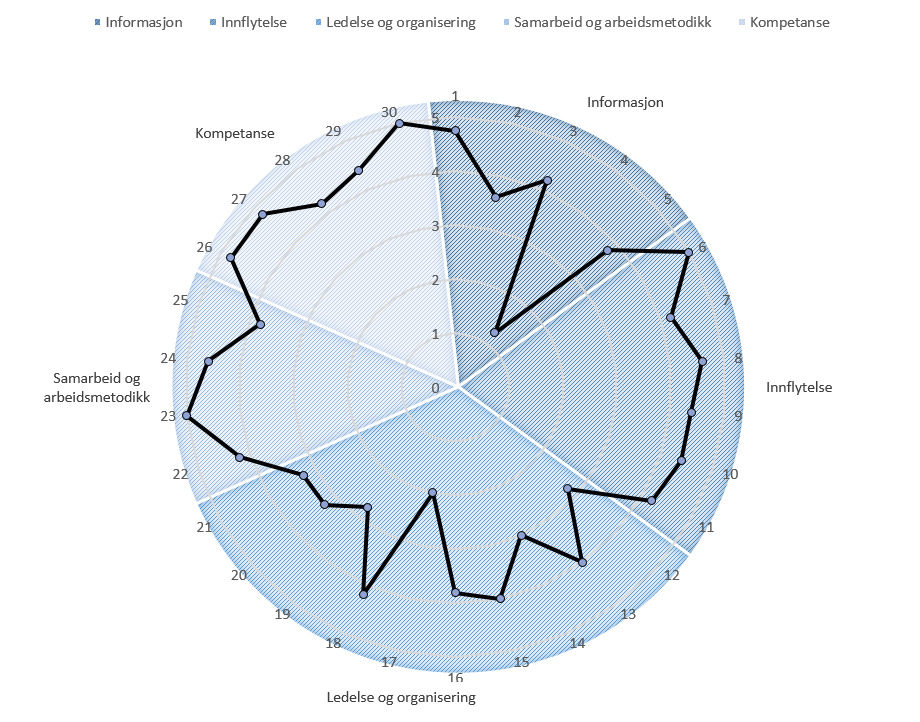 2017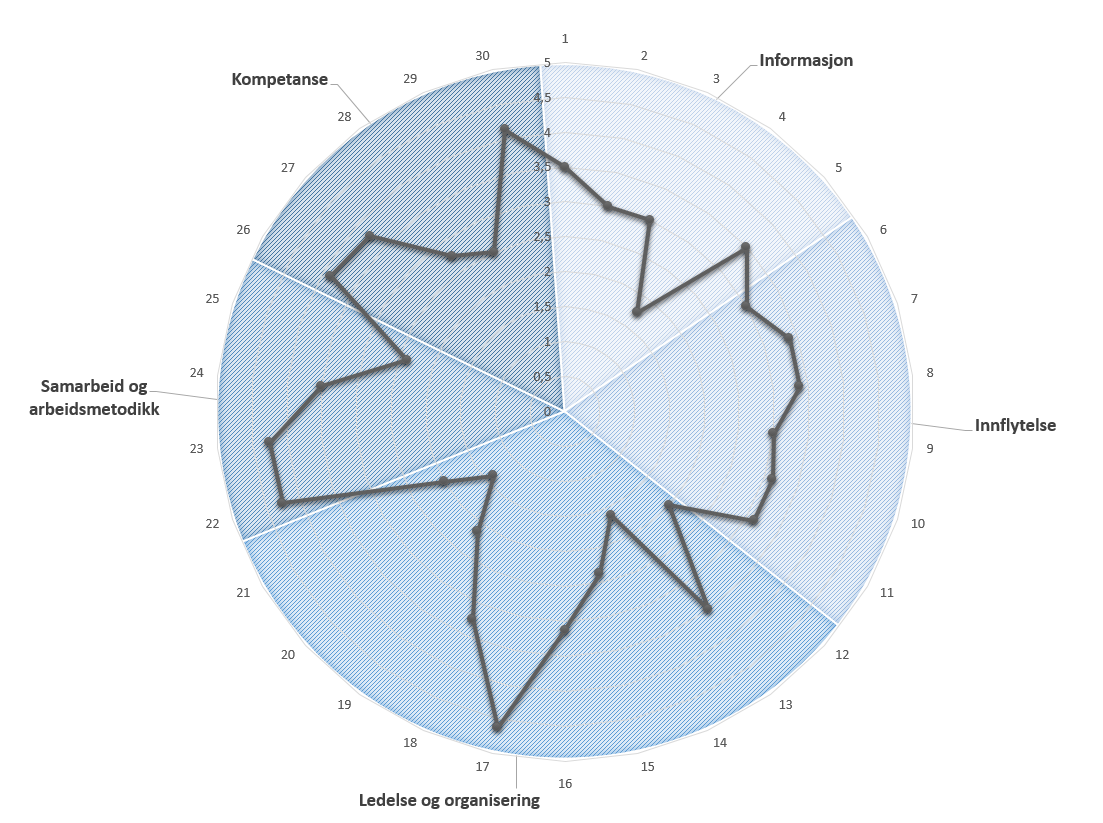 Spørsmålene:InformasjonJeg fikk tilstrekkelig informasjon om prosjektet periode før det begynte/ ved oppstartJeg har fått tilstrekkelig informasjon underveisJeg har opplevd at jeg har manglet informasjon jeg trengerJeg vet hvor jeg skal henvende meg for å få informasjonen jeg trengerJeg har opplevd å bli hørt i diskusjonene i teametInnflytelseJeg har opplevd at teamets mening er blitt hørt av prosjektetJeg har opplevd at min fagkompetanse har blitt lyttet tilJeg har opplevd at jeg har reell innflytelse på de valg som er gjortJeg følger at jeg har fått og tatt ansvar for ulike deler av prosjektetJeg er stolt av arbeidet jeg har gjort i prosjektetJeg opplever at ledelsen av prosjektet har vært godLedelse og organiseringProsjektledelsen har hatt tydelig fokus på levere resultaterAnsvarsfordelingen mellom MUSIT og USIT er tydeligJeg vet hva som er ansvaret til USIT i prosjektetJeg vet hva som er ansvaret til MUSIT i prosjektetJeg vet hvem som er lederen av prosjektet «MUSIT Ny-IT arkitektur»Jeg vet hvem som er USITs lederen av prosjektet Det har vært klare forventninger på hva jeg skulle levereProsjektet er vært organisert på en hensiktsmessig måteJeg er misfornøyd med måten prosjektet har vært gjennomført påTidsestimat av utviklingsoppgaver har vært så gode som muligSamarbeid og arbeidsmetodikkJeg har opplevd at prosjektledelsen har støttet meg i arbeidetJeg har opplevd at jeg får hjelp av de andre i teametJeg har fått den oppfølgingen jeg trengerJeg har opplevd at arbeidsmetodene som Scrum og standup fungerteKompetanseJeg har den kompetansen som trengs for å utføre mitt arbeidJeg har hatt anledning til å utvikle min kompetanse i løpet av prosjektetperiodenJeg har fått den tiden jeg trenger til å sette meg inn i ny teknologiDet har vært klare forventninger til meg på hva jeg skulle læreJeg er bedre i stand nå til å løse arbeidsoppgavene mine enn da prosjektet startetSvar 2019Skalaen går fra 1 til 5, der 5 er best. Tallene 1 til 30 referer til spørsmåleneViktigste tilbakemeldinger fra Utviklerejanuar 2019Generelt så er tilbakemeldingene mer positive denne gang og mer konkrete. Det pekes på et forbedringspotensialet innen kommunikasjon og organisering.Av enkeltpunkter kan vi merke oss:Kravspesifikasjonene er for detaljerteProdukteier er viktigProsjektleder er savnet Trenger tillit mellom de ulike aktørene i MUSIT Ta misnøye opp direkte med utviklerne og ikke med ledelsenØnske om å endre / forenkle teknologien som ble innført av konsulenteneSvar 2017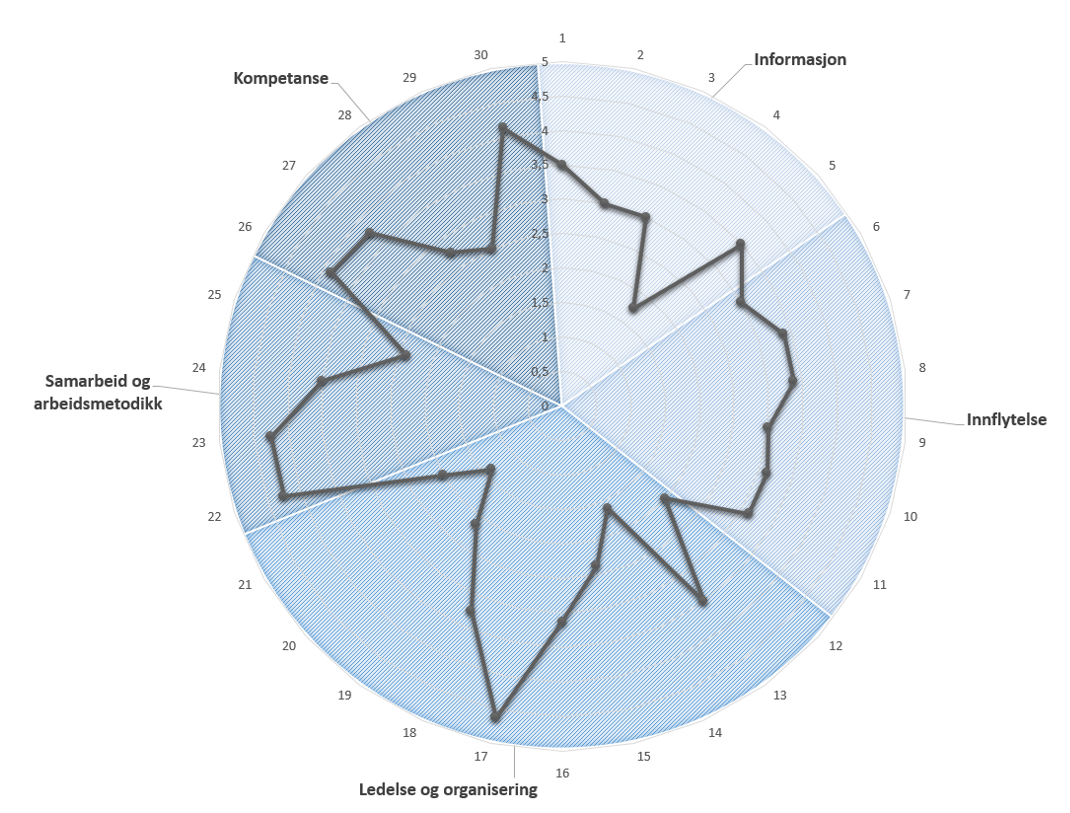 Skalaen går fra 1 til 5, der 5 er best. Tallene 1 til 30 referer til spørsmåleneViktigste tilbakemeldinger fra UtviklereAugust 2017Generelt er tilbakemeldingene fra utviklerne kritiske og gir utrykk for en misnøye med prosjektet. Spesielt lavt er tilbakemeldingene på ledelse og organisering, og kompetanse. Det er gode tilbakemeldinger på at utviklerne har hatt innflytelse på avgjørelsene i prosjektet. Av enkeltpunkter kan vi merke oss:Det rapporteres om manglende informasjonUtydelig rollefordeling mellom USIT og MUSITMisnøye rundt måten prosjektet har vært gjennomførtProblemer med tidsestimater og Scrum metodikkFor liten tid til å sette seg inn i ny metodikk og uklare forventninger til hva som skal læres